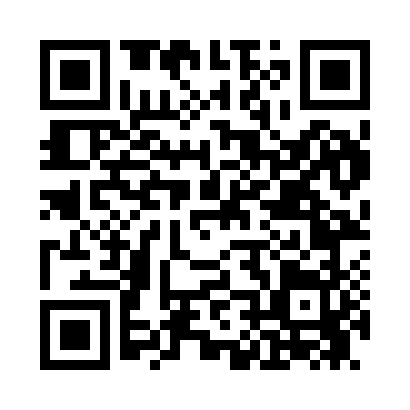 Prayer times for Alphaba, Mississippi, USAWed 1 May 2024 - Fri 31 May 2024High Latitude Method: Angle Based RulePrayer Calculation Method: Islamic Society of North AmericaAsar Calculation Method: ShafiPrayer times provided by https://www.salahtimes.comDateDayFajrSunriseDhuhrAsrMaghribIsha1Wed4:526:0812:574:407:459:022Thu4:516:0712:564:407:469:033Fri4:506:0612:564:417:479:044Sat4:486:0512:564:417:479:055Sun4:476:0412:564:417:489:066Mon4:466:0312:564:417:499:077Tue4:456:0312:564:417:509:088Wed4:446:0212:564:417:519:099Thu4:426:0112:564:417:519:1010Fri4:416:0012:564:417:529:1111Sat4:405:5912:564:417:539:1212Sun4:395:5812:564:417:549:1313Mon4:385:5712:564:427:559:1414Tue4:375:5712:564:427:559:1515Wed4:365:5612:564:427:569:1616Thu4:355:5512:564:427:579:1717Fri4:345:5512:564:427:589:1818Sat4:335:5412:564:427:589:1919Sun4:325:5312:564:427:599:2020Mon4:315:5312:564:428:009:2121Tue4:315:5212:564:438:019:2222Wed4:305:5112:564:438:019:2323Thu4:295:5112:564:438:029:2424Fri4:285:5012:564:438:039:2525Sat4:275:5012:574:438:039:2626Sun4:275:4912:574:438:049:2727Mon4:265:4912:574:438:059:2828Tue4:265:4912:574:448:069:2929Wed4:255:4812:574:448:069:3030Thu4:245:4812:574:448:079:3031Fri4:245:4712:574:448:079:31